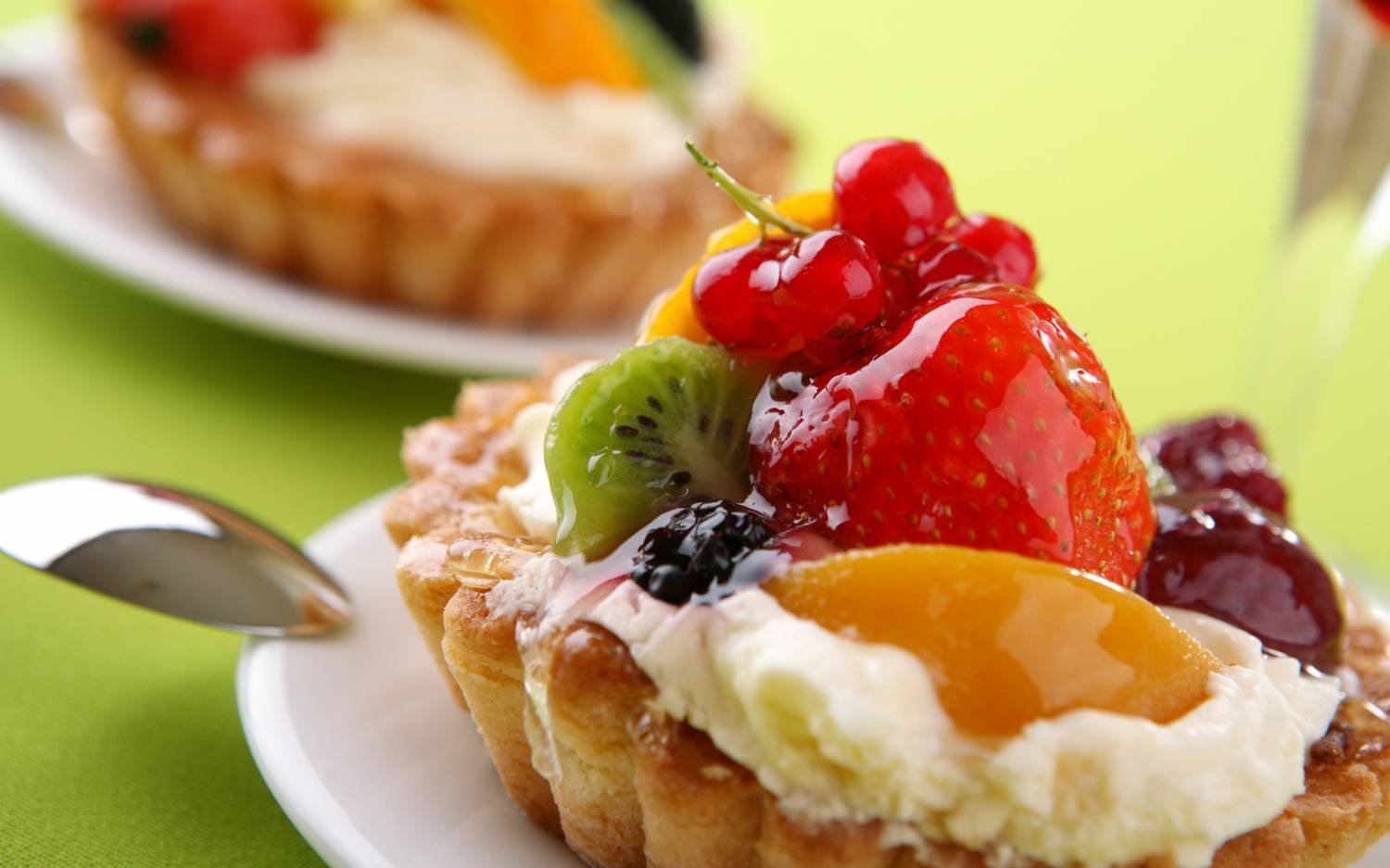 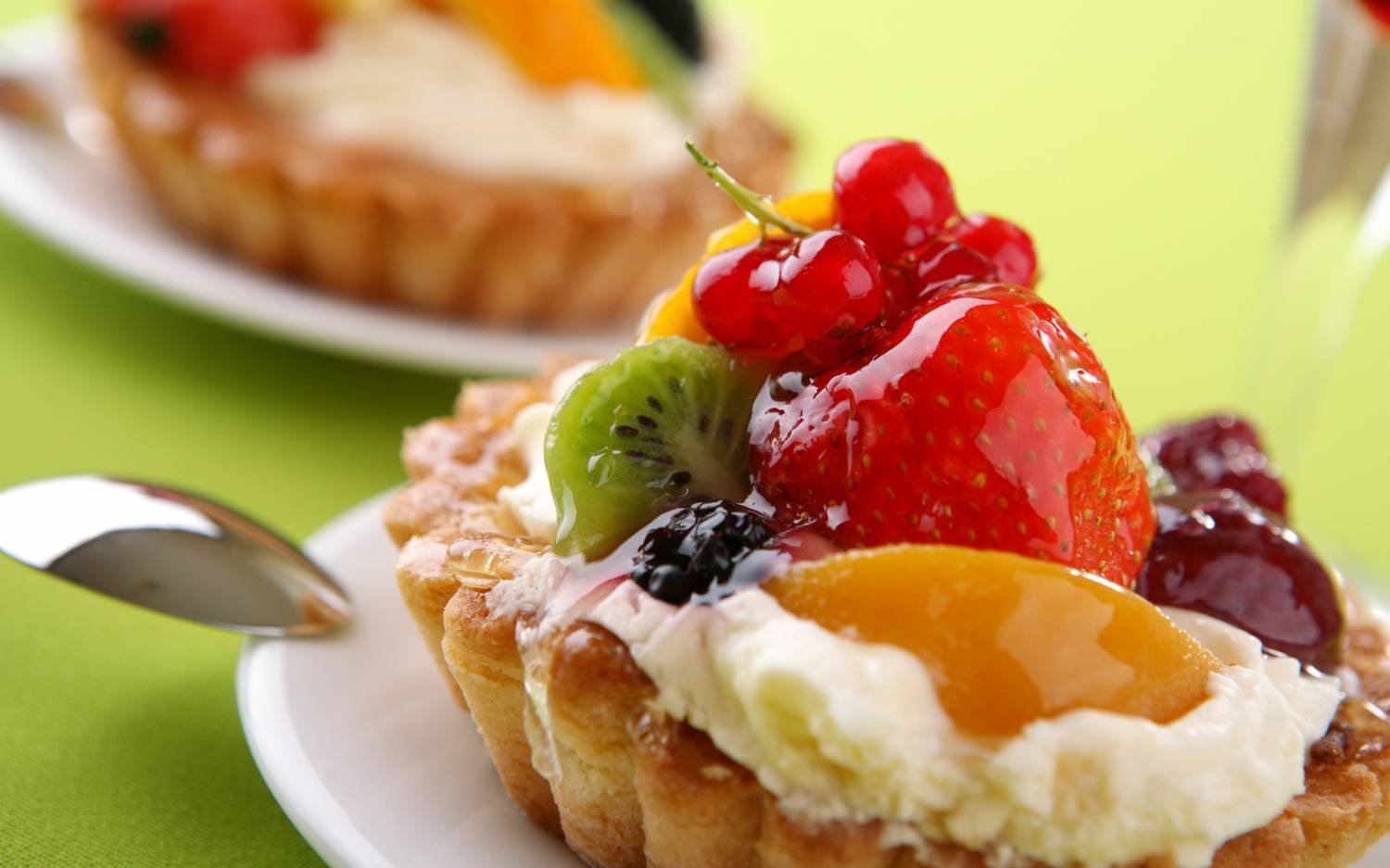 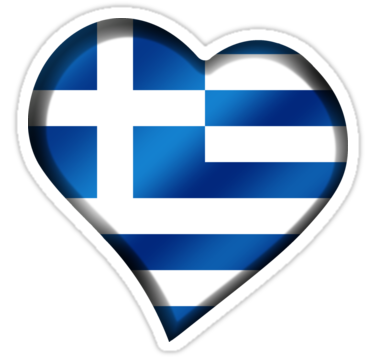       “BRIAM”                                 DESSERTS                       Biscuits Mother’s Day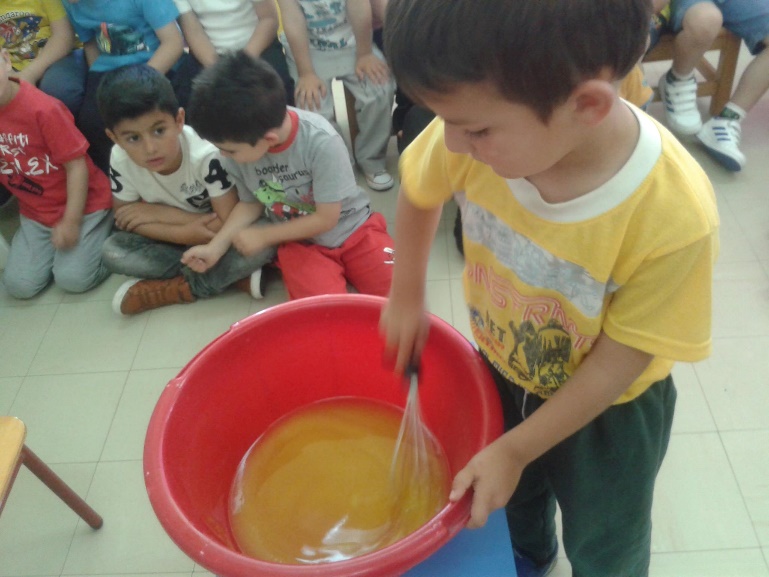 Ingredients: 1 cup of olive oil1 cup of sugar1 teaspoon baking powder1 teaspoon baking soda1 teaspoon cinnamonJuice of 3 oranges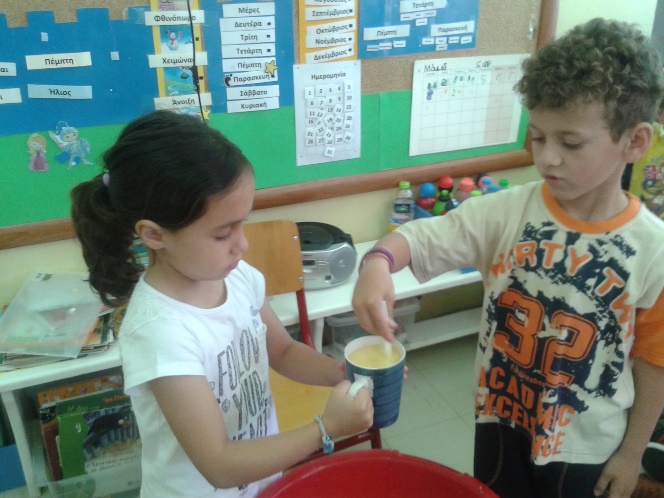 Orange peel (3 oranges)Flour Preparation: At first, mix in a large bowl: flour, olive oil, sugar, baking powder and stir until it becomes a solid mass. Afterwards, put into the dough the orange peel and 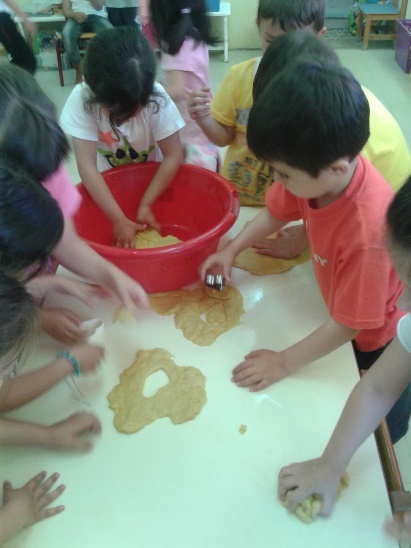 the cinnamon. Then, add in the orange juice, thebaking soda. Stir the mixture and let it rest for a while. Finally, roll dough and use the stencils to createhandmade heart biscuits. Place them on ungreased baking paper and let the biscuits about 12 minutes ina preheated oven.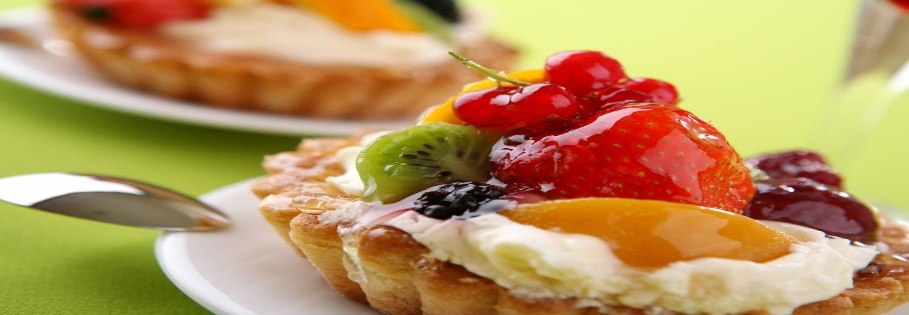 ENJOY!!!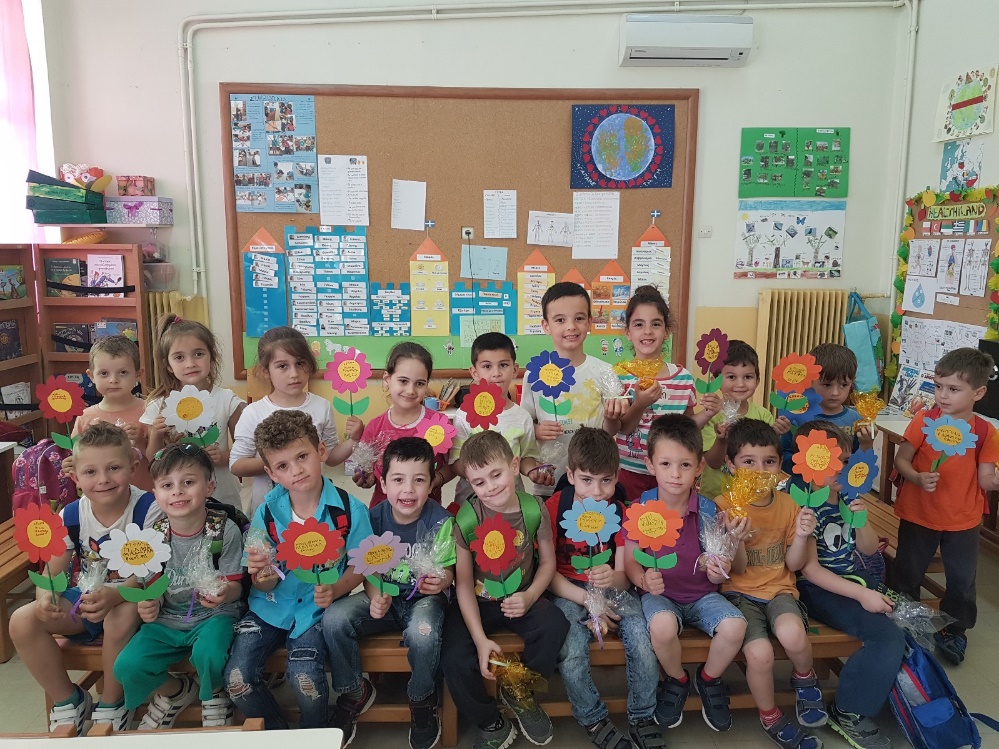 Kindergarten of Avlonari, Evia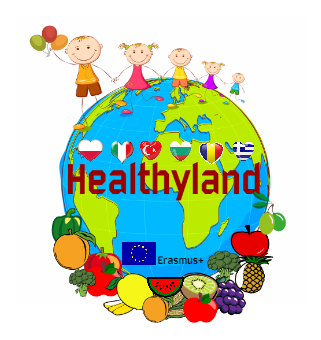 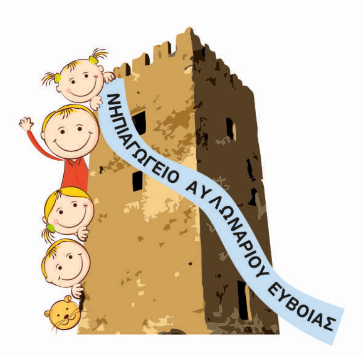 2016-1-PL01-KA219-026474_4   Teachers:Samoutian MargaritaTsirgioti EleniTatsiou Styliani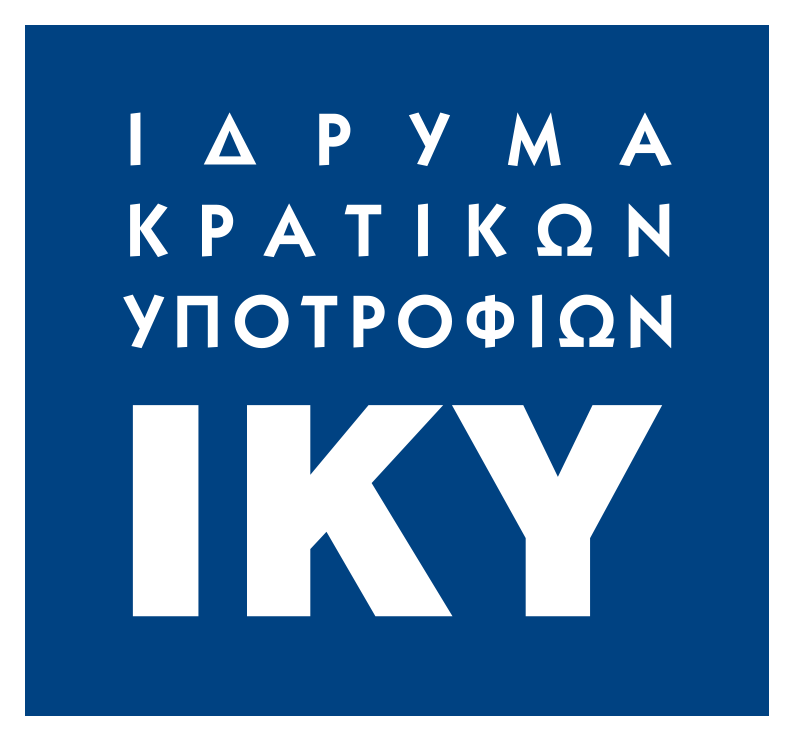 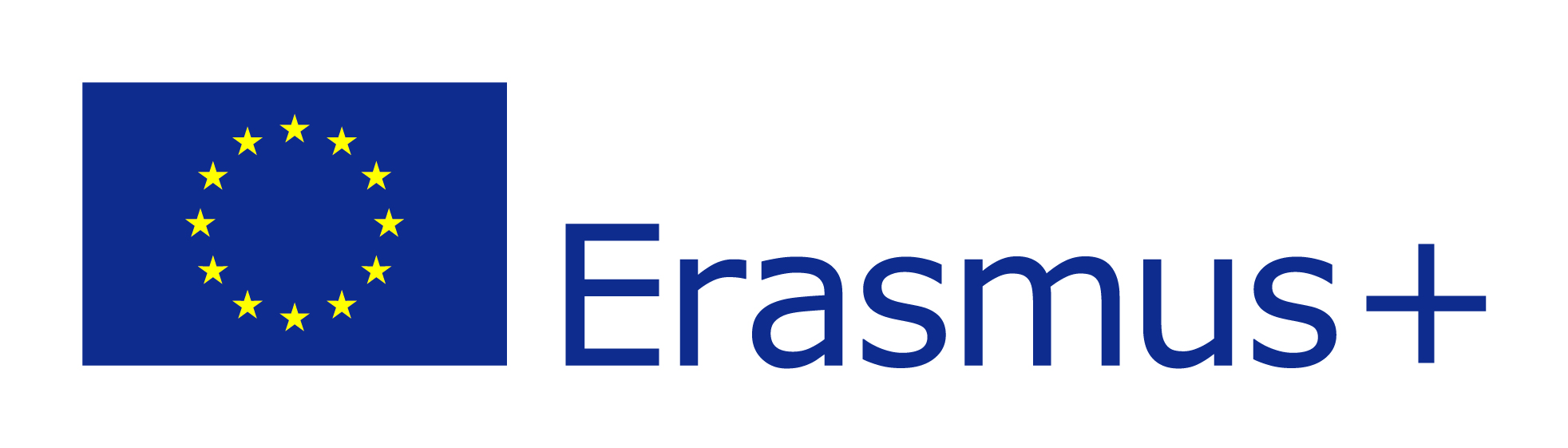 